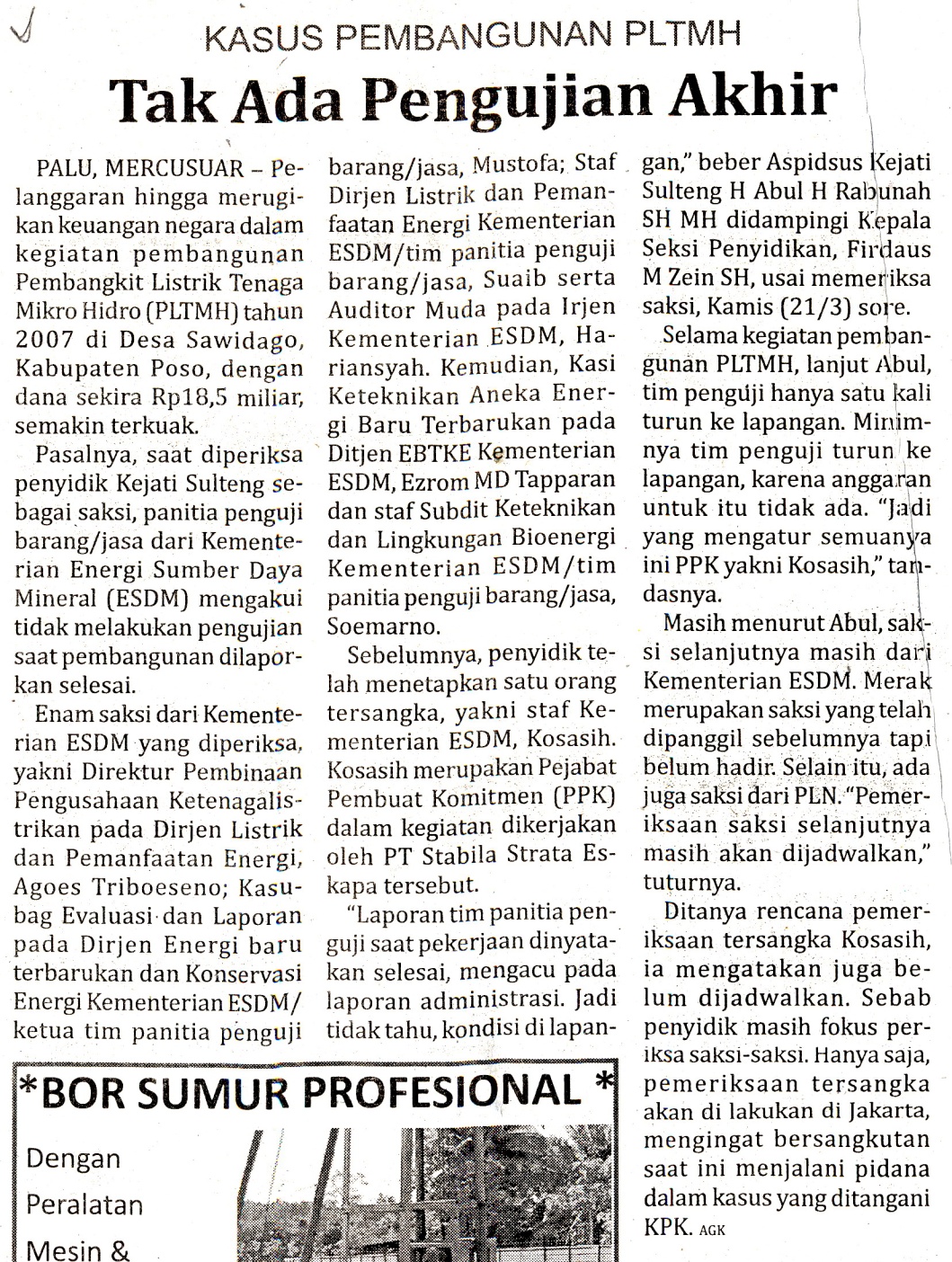 Harian    	:MercusuarKasubaudSulteng IHari, tanggal:Jumat,22 Maret 2013KasubaudSulteng IKeterangan:Halaman 6 Kolom  6-8; KasubaudSulteng IEntitas:Provinsi Sulawesi TengahKasubaudSulteng I